Andy Wilde & Co., Ernst-Wille-Straße 25, 39116 Magdeburg 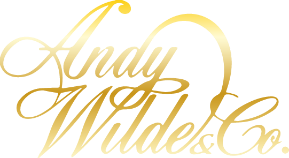 Andy Wilde & Co. einzigartig und vielseitig Mit einer guten Live Band steht und fällt ein Event. So unterschiedlich Ihre Events auch sein mögen, mit der Band Andy Wilde & Co. buchen Sie eine einzigartige, wie vielseitige Gala- und Party-Band, die ihr Publikum bereits seit 1999 begeistert.Die professionellen Musiker rund um Andy und Mirko Wilde haben Spaß, auf der Bühne zu stehen und ihr Publikum mit auf eine musikalische Reise zu nehmen. Von Schlager und Disco-Fox über Country und Pop bis hin zu rockigen Klängen ist für jeden etwas dabei. Ihre Erfahrungen haben sie bereits bei Galas, Volks- oder Stadtfesten, Hochzeiten und vielen andere Events gesammelt und sie sind immer mit Leidenschaft dabei. Aufgrund ihrer langjährigen Erfahrung gehen sie spontan auf die Wünsche der Gäste und Veranstalter ein.Zusammen mit dem ASR Tonstudio Landeck haben sie bereits erfolgreiche CD-Produktionen in Österreich und Deutschland auf den Markt bringen können. 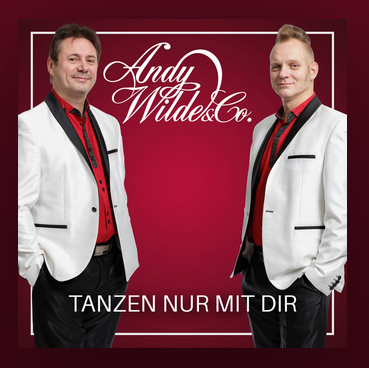 Ziel ist es neben den Cover-Songs auch ihre eigenen Lieder im Radio, im TV oder über Streaming-Plattformen zu präsentieren. Die aktuelle CD „Tanzen nur mit“ aus dem Jahr 2020 enthält 12 eingängige Schlagertitel zum Mitsingen und natürlich zum Tanzen. Machen Sie sich gern ein Bild über die Bandbreite und musikalische Qualität der Andy Wilde & Co. Band. Alle Infos, Hörproben oder Videos von Auftritten finden Sie auf www.andy-wilde-musik.deUnsere Besetzung
Andy - Gesang und Keyboard
Mirko - Gesang und Gitarre
Rainer - Saxophon
Doreen - Gesang
unterschiedliche Besetzung am Schlagzeug
Studioleitung: Andy und Mirko WildeKontakt:
Andy Wilde & Co.
Ernst-Wille-Straße 25, 39116 Magdeburg 
www.andy-wilde-musik.de
E-Mail: post@andy-wilde.de
Tel.: 0162-2184311 oder 0173-6084871